О назначении Публичных слушаний	В соответствии со ст.28 Федерального закона от 06 октября 2003 года № 131 – ФЗ «Об общих принципах организации местного самоуправления в Российской Федерации» администрация Мариинско-Посадского  муниципального округа Чувашской Республики п о с т а н о в л я е т:	1.Назначить публичные слушания по обсуждению проекта решения  Собрания депутатов Мариинско-Посадского муниципального округа Чувашской Республики «О внесении изменений в решение Собрания депутатов Мариинско-Посадского муниципального округа Чувашской Республики от 14.11.2022 № 3/2 «О принятии Устава Мариинско-Посадского муниципального округа Чувашской Республики», на 17.04.2023 года в 16 ч. 00 мин.  в актовом зале администрации Мариинско-Посадского  муниципального округа Чувашской Республики.		2. Отделу цифрового развития и информационных технологий  разместить  объявление о проведении публичных слушаний  на официальном сайте администрации Мариинско-Посадского муниципального округа в сети Интернет, а также в периодическом печатном издании «Посадский Вестник».Глава Мариинско-Посадского муниципального округа                                                                                        В.В. ПетровЧăваш РеспубликинСĕнтĕрвăрри муниципаллă округĕн администрацийĕЙ Ы Ш Ă Н У        №Сĕнтĕрвăрри хули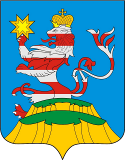 Чувашская РеспубликаАдминистрацияМариинско-Посадскогомуниципального округа П О С Т А Н О В Л Е Н И Е 23.03.2023 № 302г. Мариинский Посад